Work Life Bifolkal Kit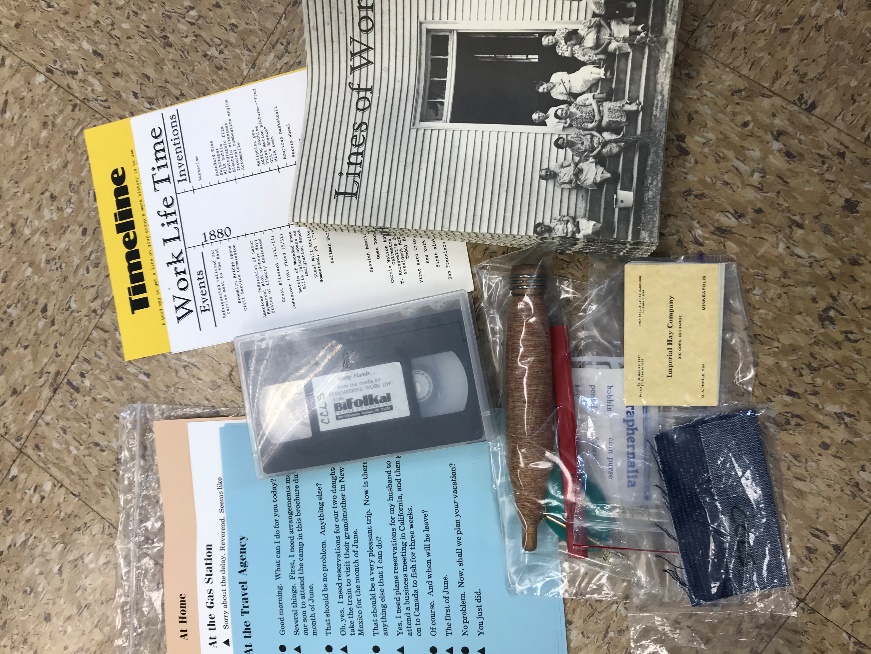 Contents:1 Vinyl Bag1 Program Manual 23  Song books Scripts for Skits ( 3 skits) Theme Related Items for Discussion (6) Video tape “ Many Hands” Summertime Bifokal Kit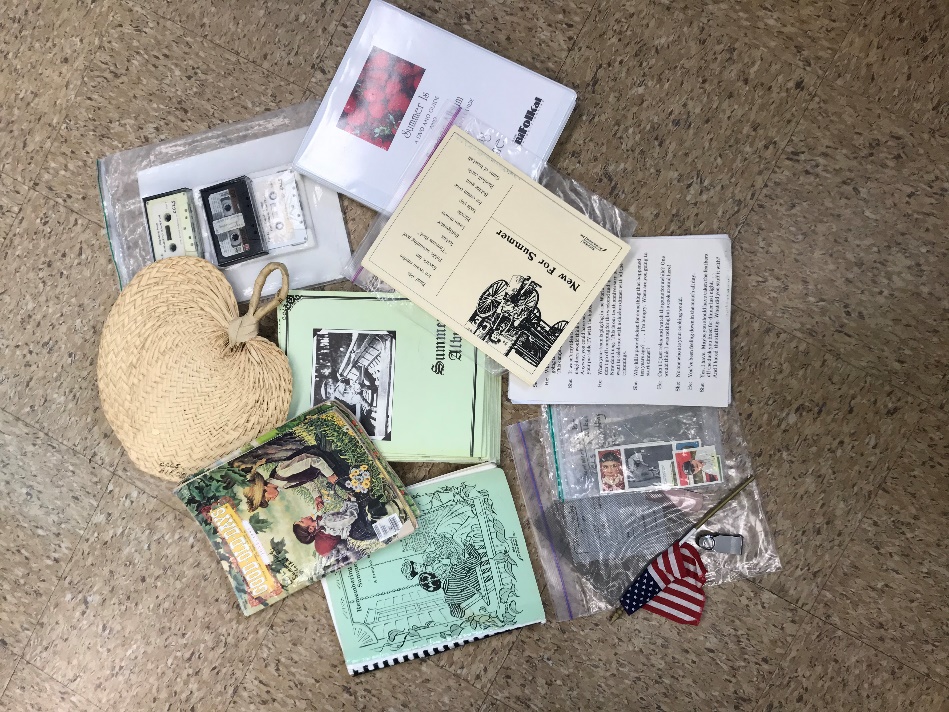 Contents:1 Vinyl Bag1 Program Manual 22 Song Books 1 DVD guide with CD (songs) guideCassette Tapes with SongsTheme related items for discussion3 Good Old Day MagazinesScrips for Skit  Fun and Games Bifolkal Kit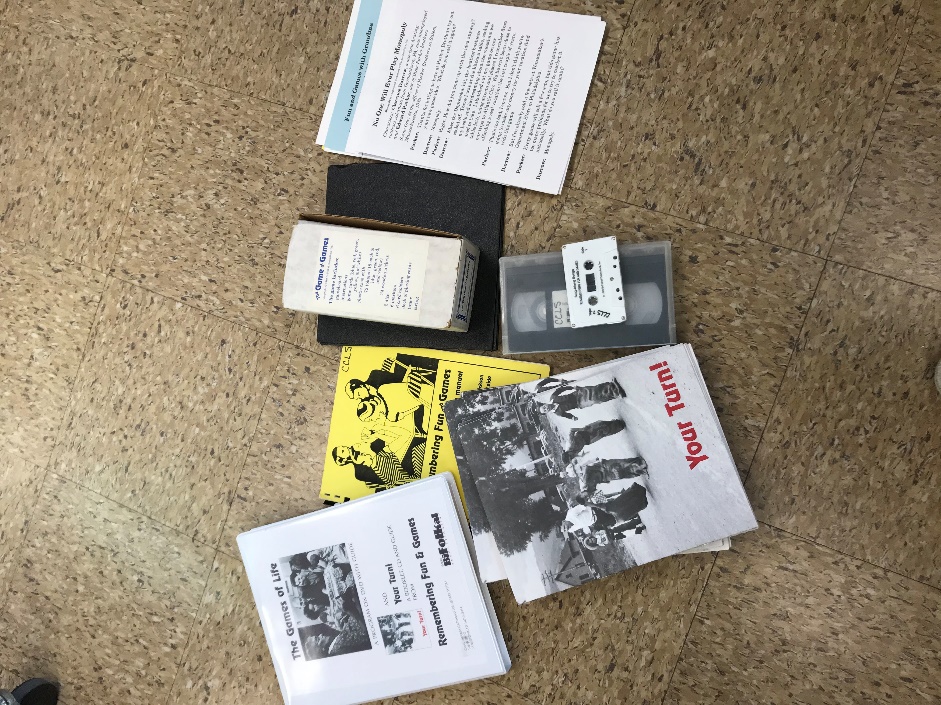 Contents: 1 Vinyl Bag1 Program Manual 25 Song books 1 DVD with CD (songs) guide and bookletVideotape “Games of Life” Cassette with songs2 Scripts for skits Box with games Theme related items for discussionFall Bifolkal Kit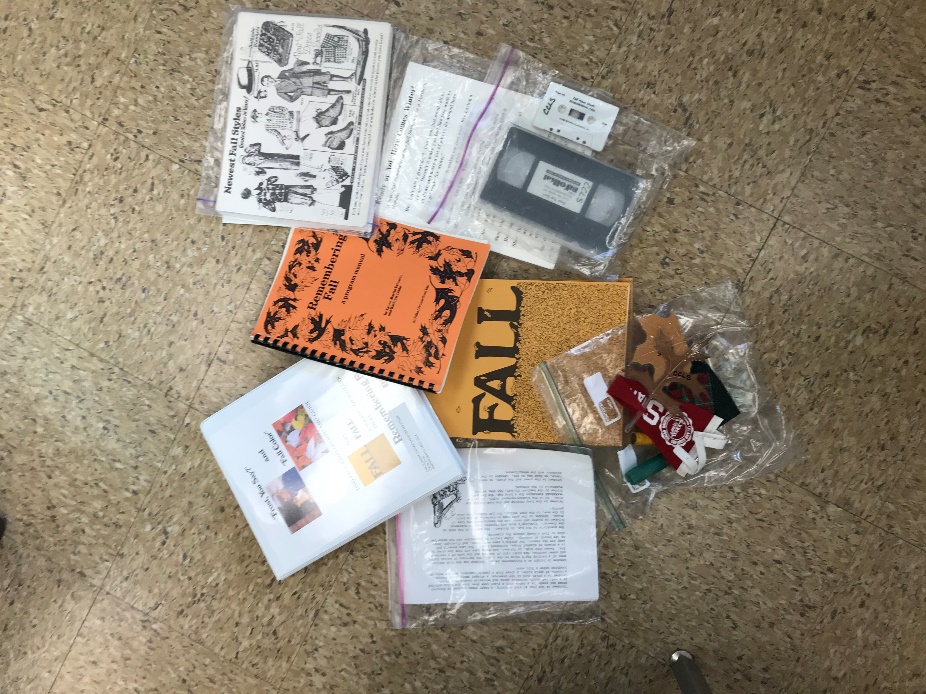 Contents: 1 Vinyl Bag1 Program Manual 25 Song Books DVD with CD (songs) Guide Video Tape “Frost You say” Cassette of SongsScript for Skits Theme Related items for discussion Pets Bifolkal KitContents: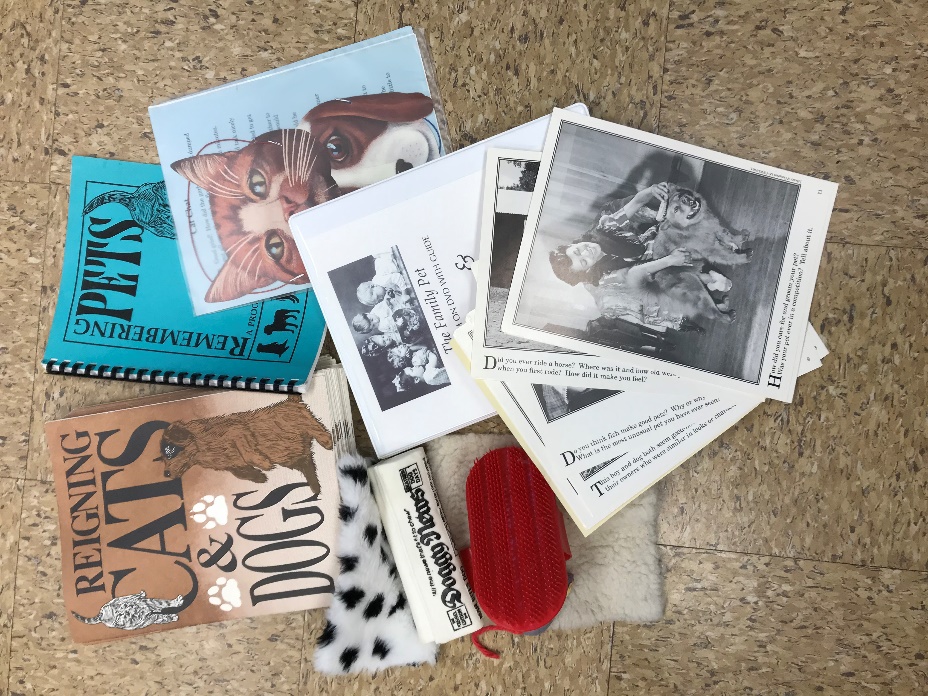 1 Vinyl Bag1 Program Manual 25 Song Books DVD with CD (songs) Guide Video Tape “The Family Pet” Cassette of SongsScript for Skits Theme Related items for discussion 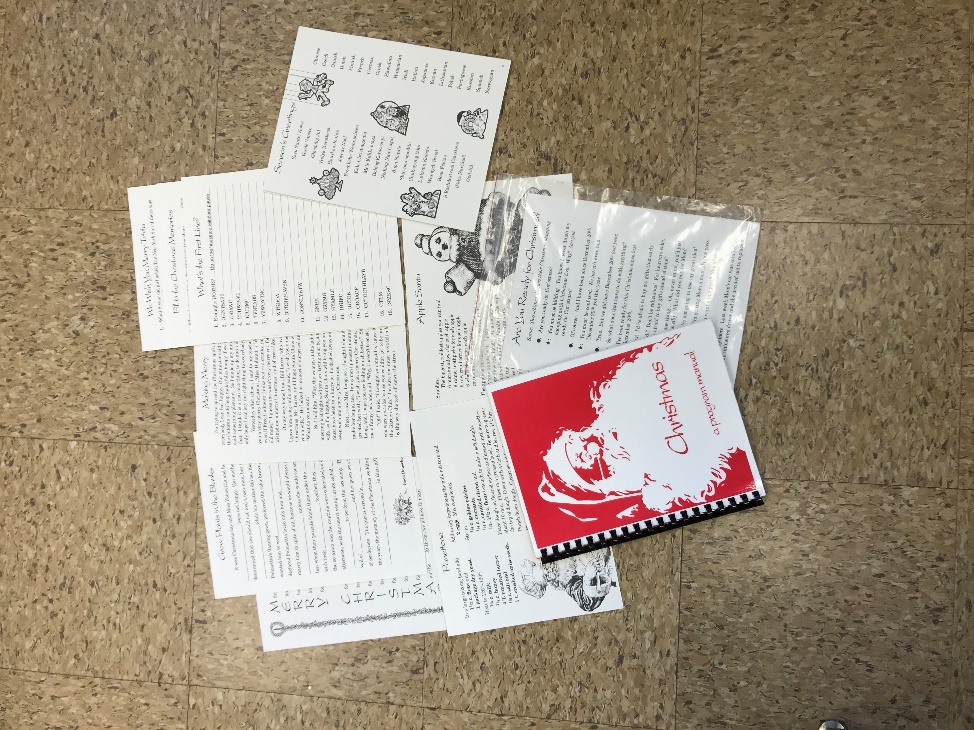 Christmas Bifolkal Mini-KitContents:1 Red Bag1 Program Manual Video Tape – “Open for Christmas” Script for Skit Christmas Activates in Red Folder Fifties BiFolkal Kit Contents: 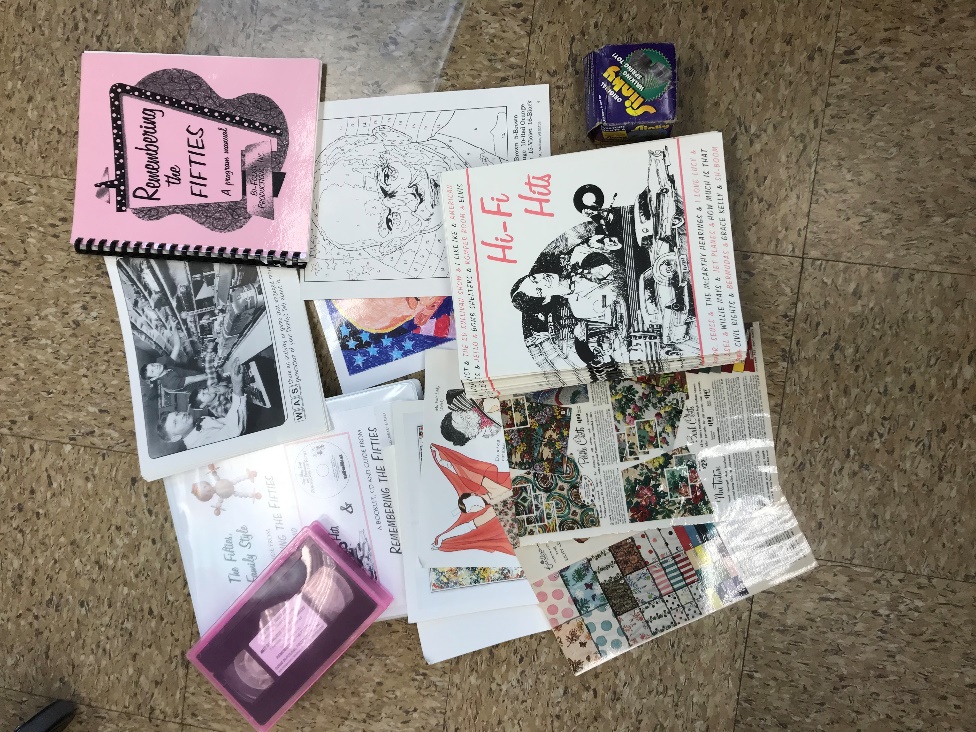 1 Vinyl Bag1 Program Manual 23 Song Books DVD with CD (songs) Guide Video Tape “The fifties, Family Style” Theme Related items for discussion Fifties Actives in Blue folder Color by Number “Ike”Home Front Bifolkal Kit 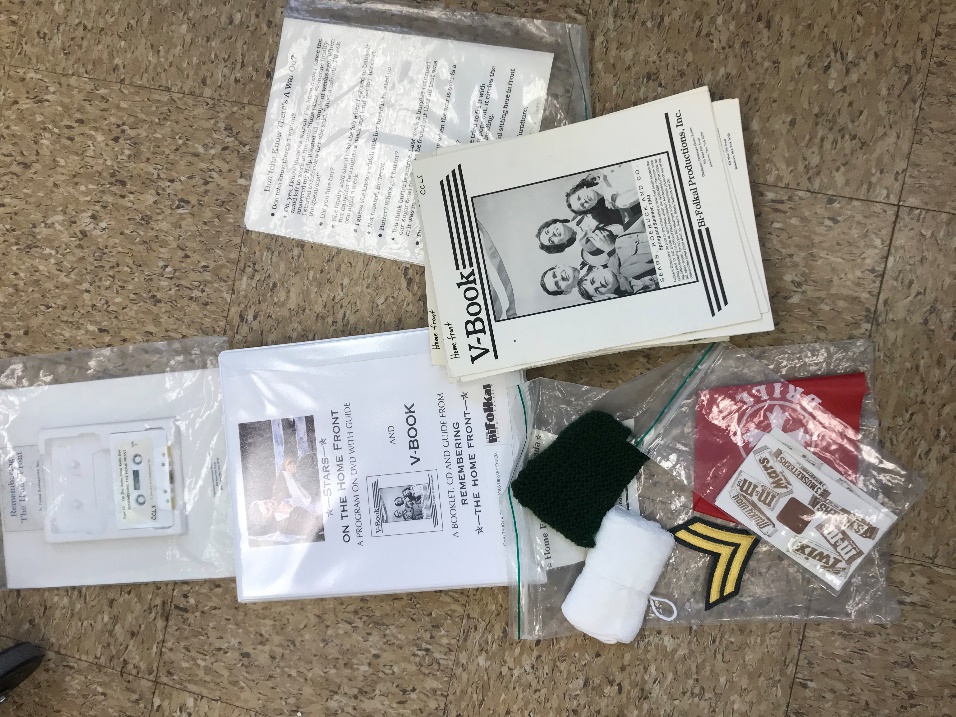 Contents: 1 Vinyl Bag1 Program Manual 23 Song Books DVD with CD (songs) GuideScript for skit Cassette Tape of songs Theme Related items for discussion Music Bifolkal Kit 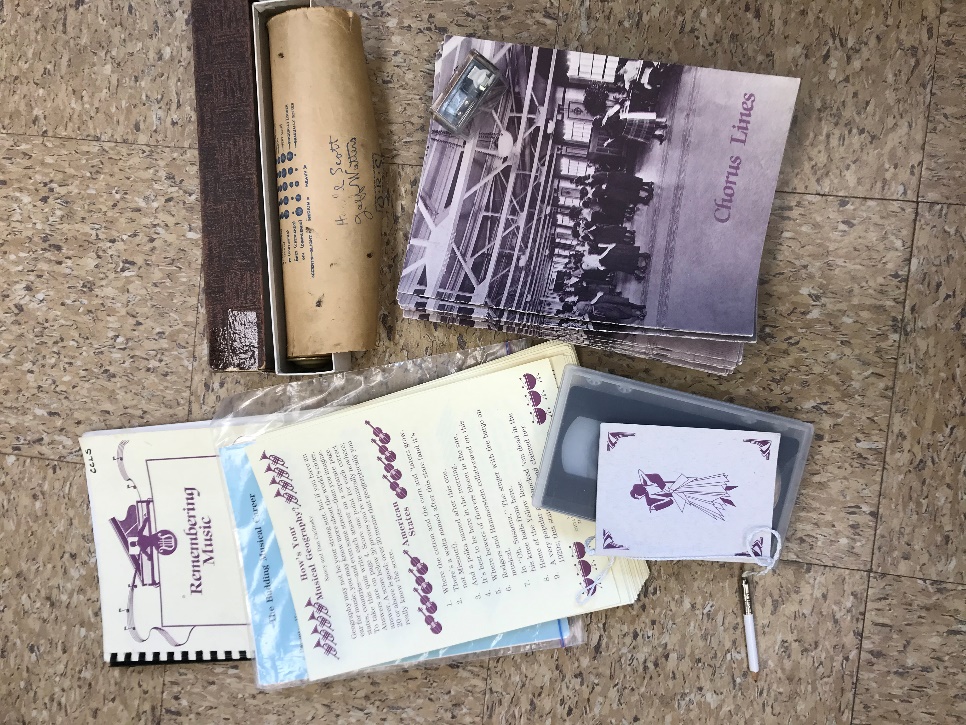 Contents:1 Vinyl Bag1 Program Manual 23 Song Books Script for skit Video Tape – “Keeping Time” Theme Related items for discussion 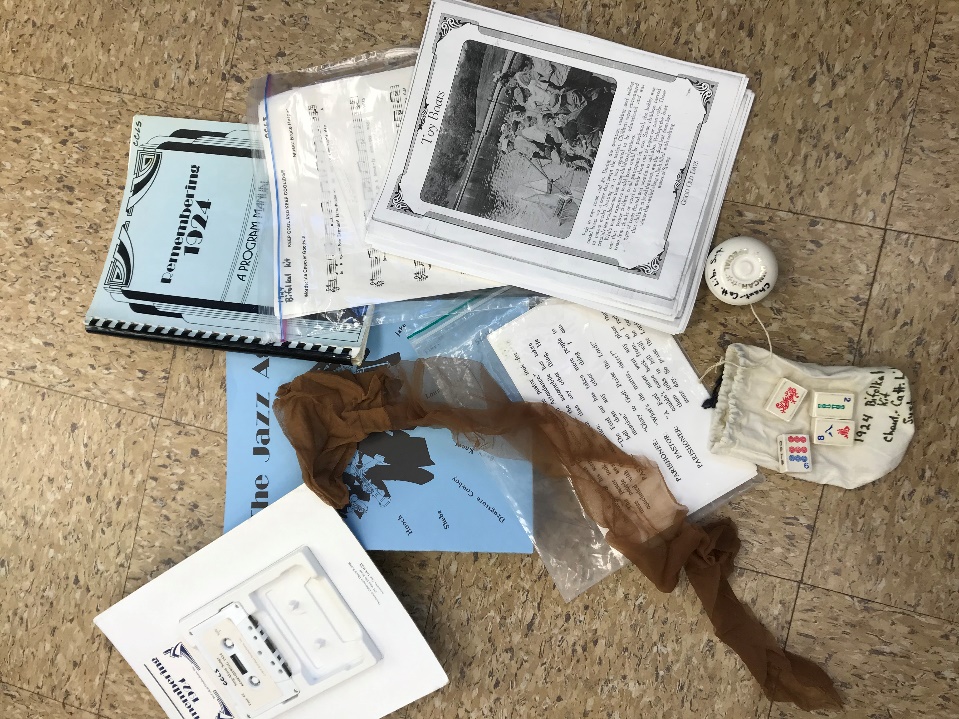 1924 Bifolkal Kit 1 Vinyl Bag1 Program Manual 25 Song Books Crossword Puzzle Cassette of Songs Theme Related items for discussion Home Bifolkal KitContents: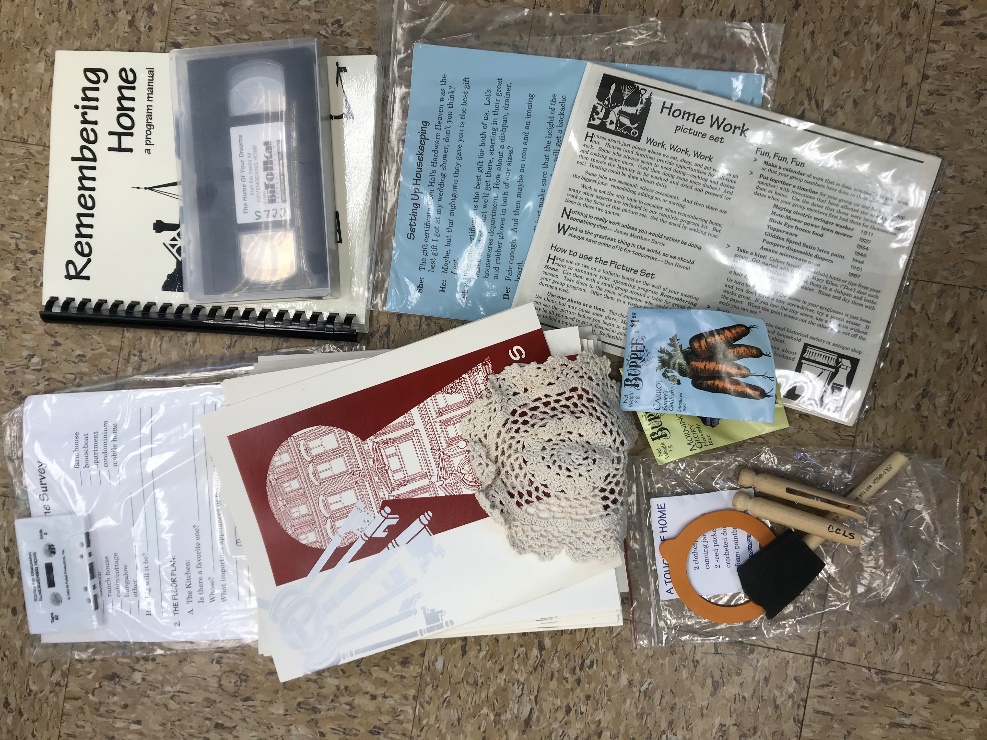 1 Vinyl Bag1 Program Manual 25 Song Books Video Tape “The Home of your Dreams”Cassette of Songs Theme Related items for discussion Spring Bifolkal Kit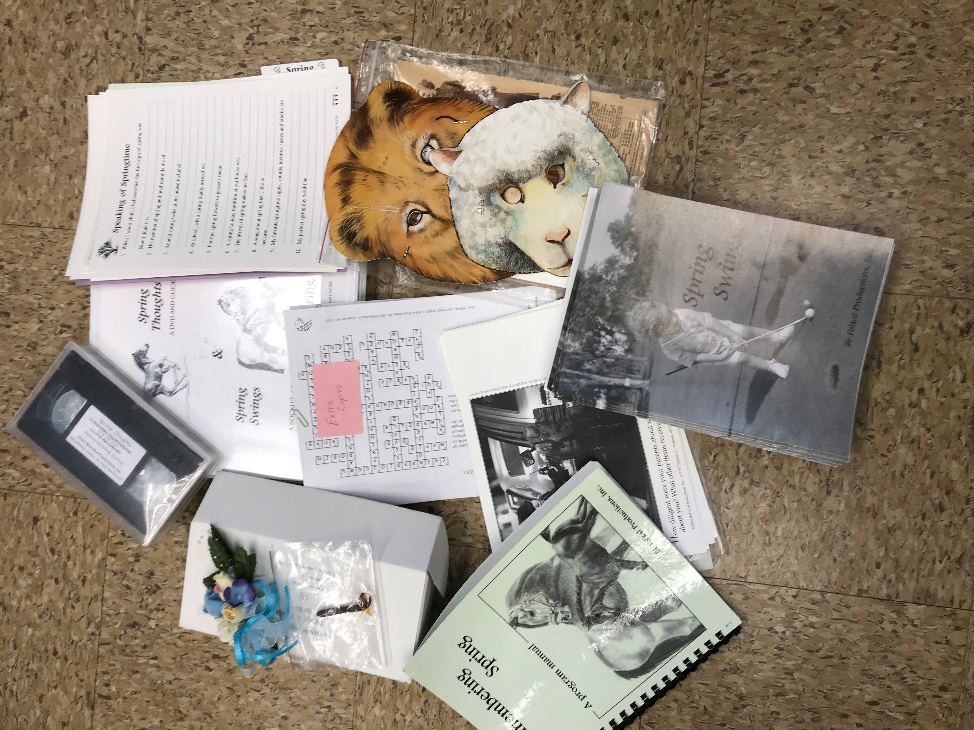 Contents:1 Vinyl Bag1 Program Manual 25 Song Books DVD with CD (songs) GuideVideo Tape Activities in Purple Folder Theme Related items for discussion Farm Days Bifolkal Kit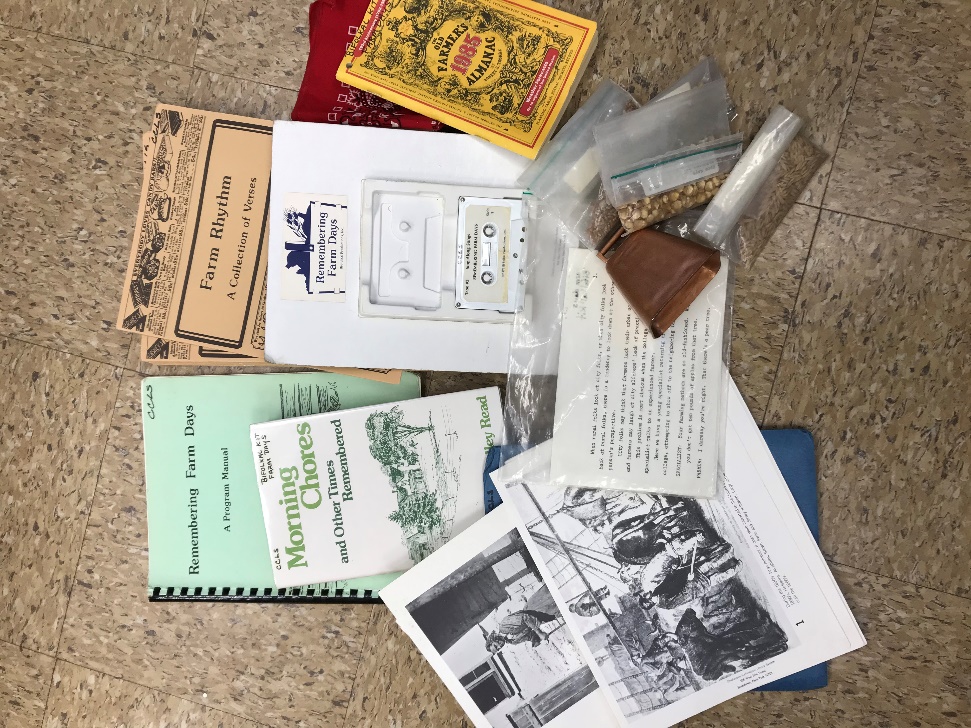 Contents: 1 Vinyl Bag1 Program Manual 24 Song Books Cassette of SongsBook of farm poems Pictures in Blue Folder Theme Related items for discussion 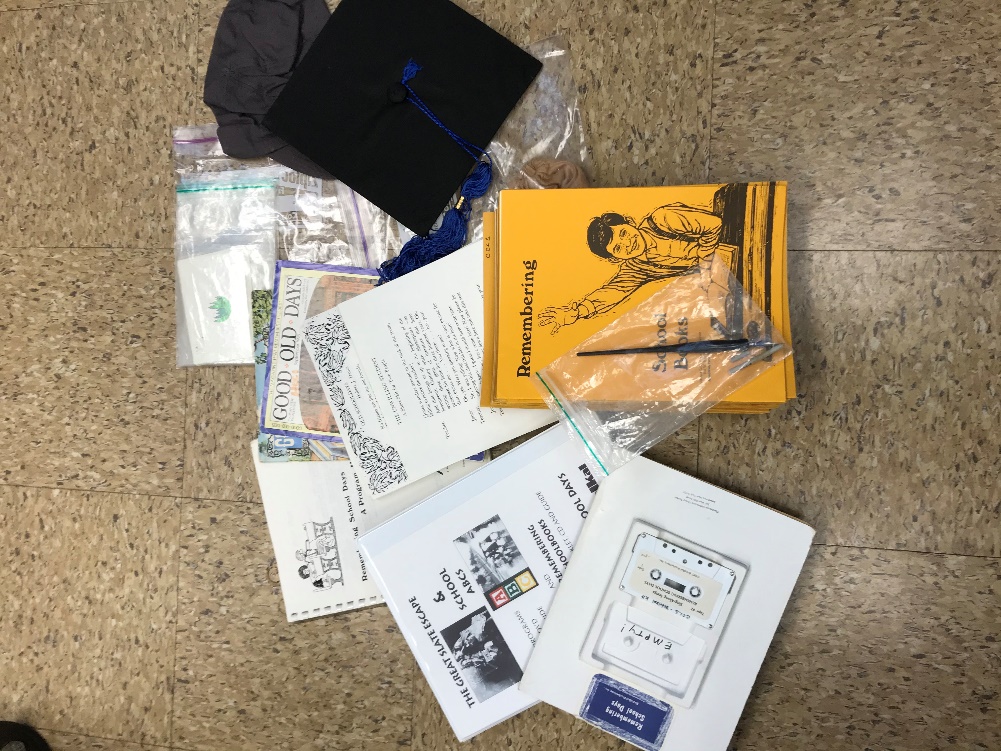 School Days Bifolkal Kit Contents: 1 Vinyl Bag1 Program Manual 25 Song Books DVD with CD (songs) GuideCassette of SongsScript for skits Theme Related items for discussion Fashion Bifolkal Kit 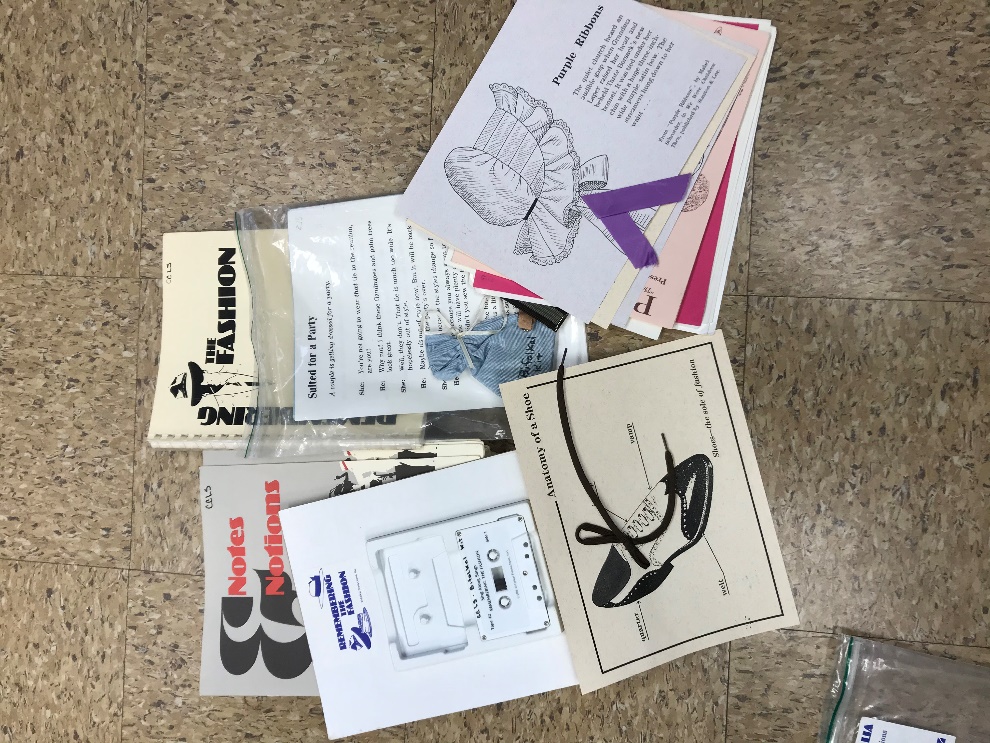 Contents:1 Vinyl Bag1 Program Manual 24 Song Books Cassette of SongsScript for skits Theme Related items for discussion Train Rides Bifolkal Kit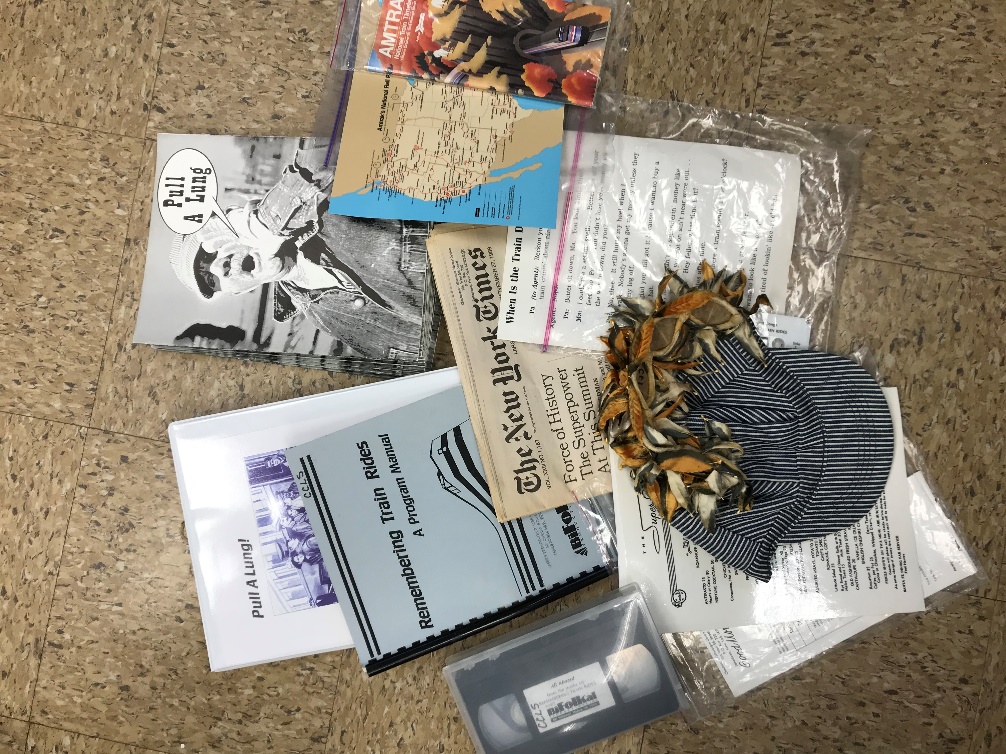 Contents:1 Vinyl Bag1 Program Manual 24 Song Books DVD with CD (songs) GuideCassette of SongsVideo “All Aboard” Script for skits Maps Theme Related items for discussion Birthdays Bifolkal Kit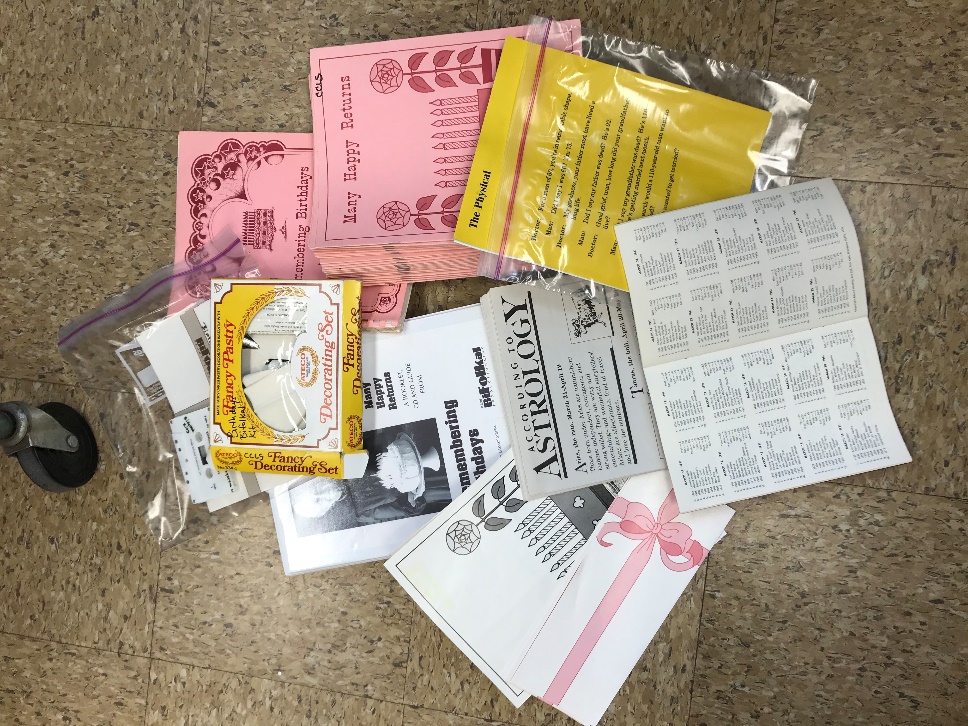 Contents:1 Vinyl Bag1 Program Manual 24 Song Books DVD with CD (songs) GuideCassette of SongsBook of famous birthdaysScript for skits Theme Related items for discussion County Fair Bifolkal Kit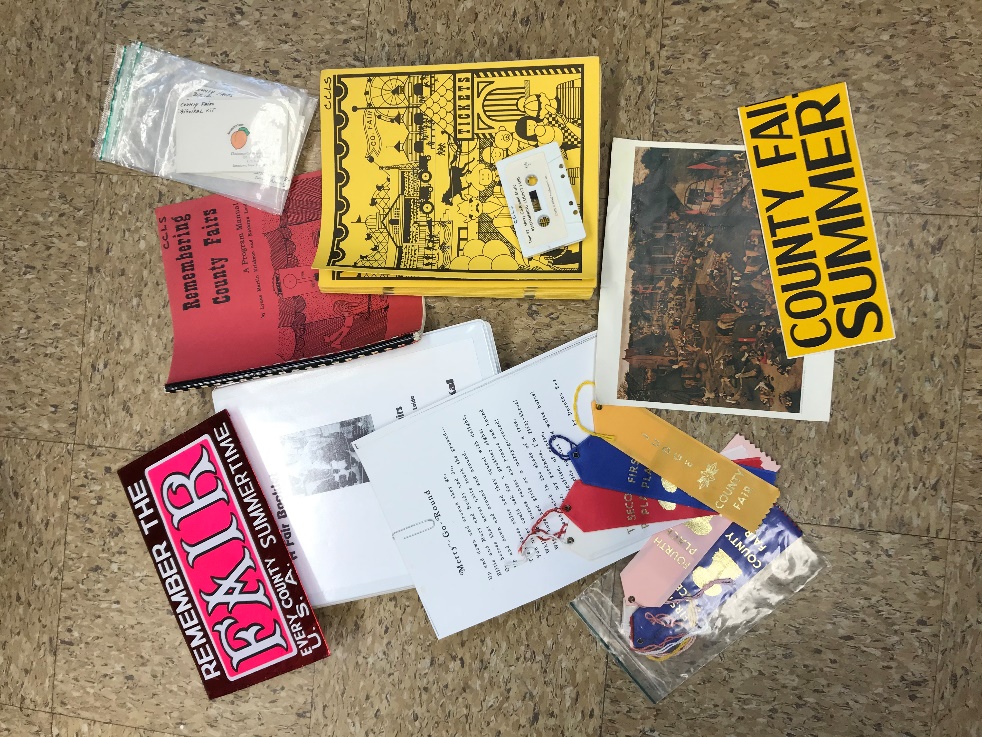 Contents:1 Vinyl Bag1 Program Manual 24 Song Books DVD with CD (songs) GuideCassette of SongsScript for skits Theme Related items for discussion Depression Bifolkal Kit 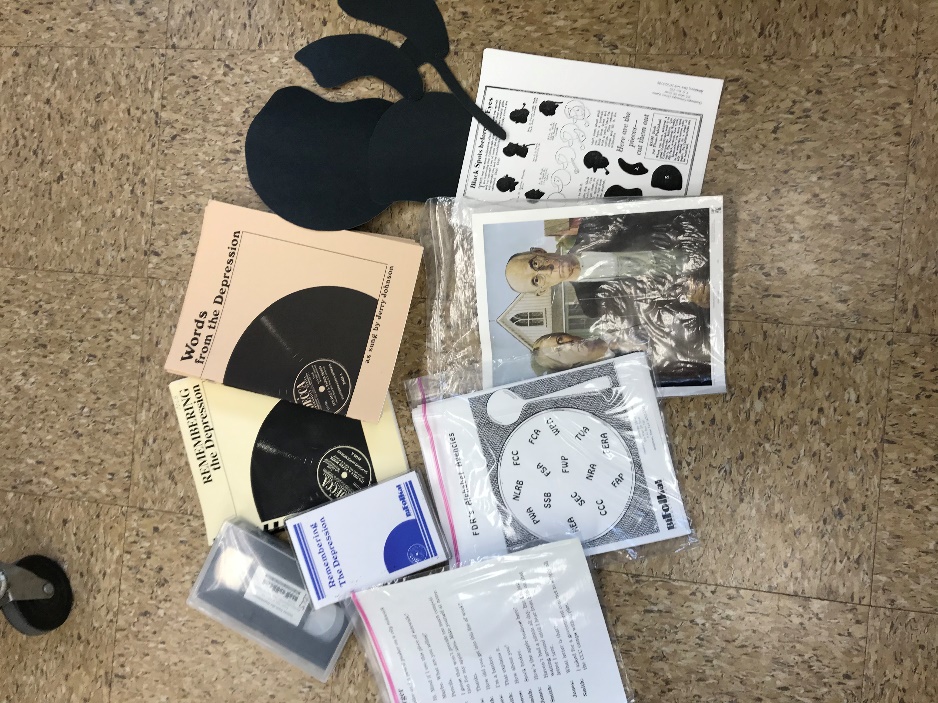 Contents1 Vinyl Bag1 Program Manual 24 Song Books Cassette of SongsScript for skits Shapes creating people activity Theme Related items for discussion Automobiles Bifolkal Kit 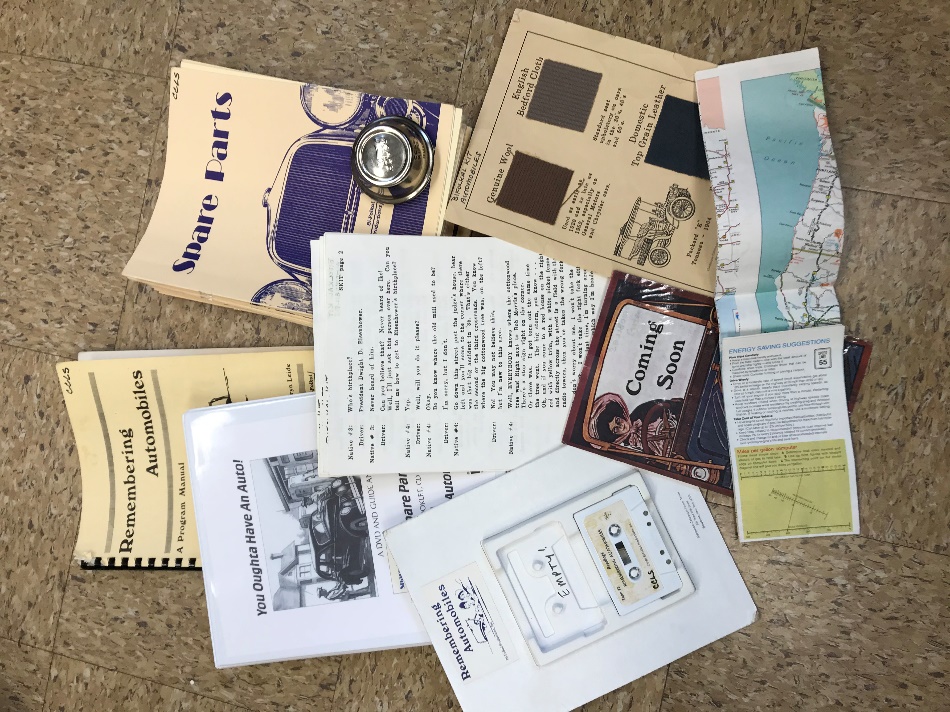 Contents1 Vinyl Bag1 Program Manual 24 Song Books DVD with CD (songs) GuideCassette of SongsScript for skits Theme Related items for discussion African American Lives Bifolkal Contents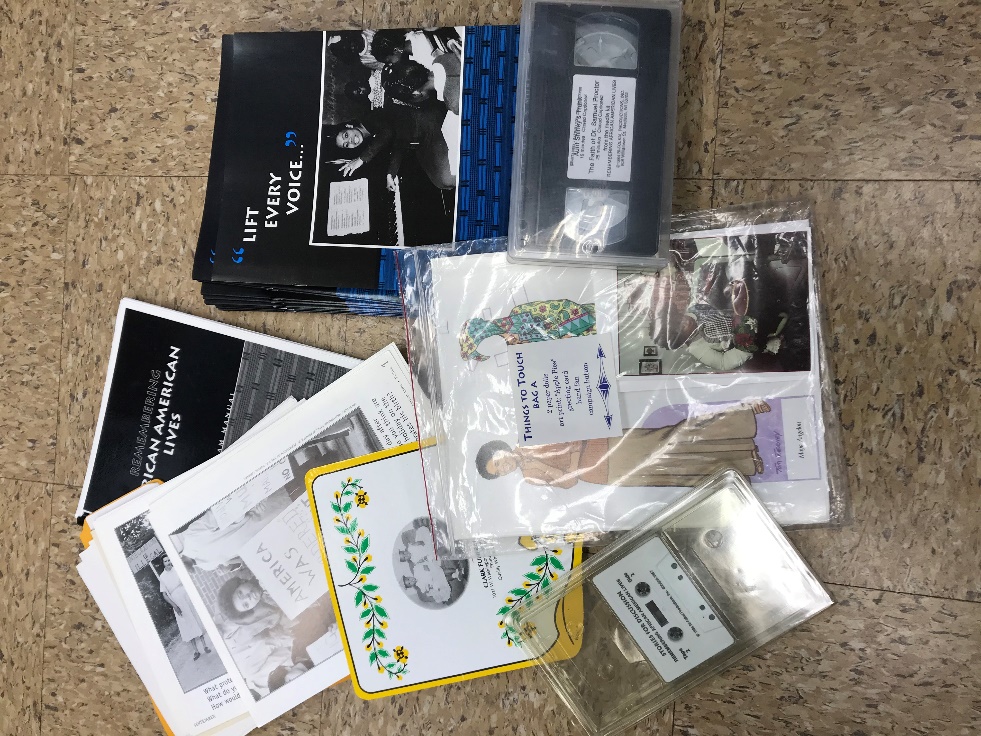 1 Vinyl Bag1 Program Manual 24 Song Books VideoCassette of SongsPictures Activities in orange folder Theme Related items for discussion BiFolkal KitsCCLS has 20 kits available for check out. Each kit has a different theme and the aim is to help start conversations around that theme.  These kits were developed by librarians with the goal of helping our older generations remember stories from their past.  Each kit has a program manual, song books, and activities to do. Some kits have DVD’s and CD while others only have Video Taps and Cassettes. The follow list has a general list of what is in each kit.  The program manual is a guide only, and each kit can have different actives depending on the audience or resources.  You can be as creative or follow along with the program, or only use part of the kit.  We are looking for a few partners to check out a kit or two and provide feedback as well. These are great resources, but all feedback is valuable as times change.  If you are interested, email or call Jackie at CCLS and we will send the kit out in the next deposit collection. All the best for 2021!LJ MartinCCLS Outreach Coordinator 